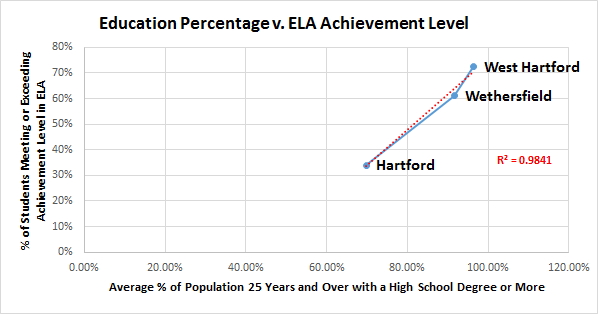 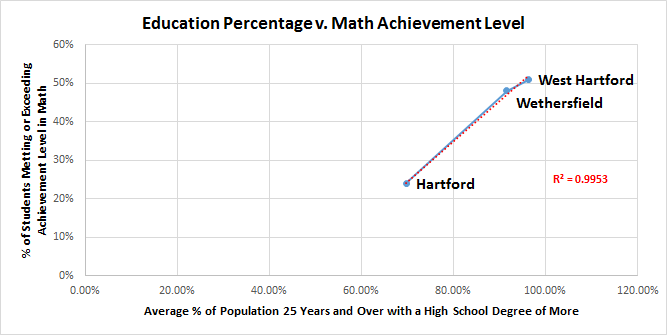 Some important statistics from the SBAC Implementation Survey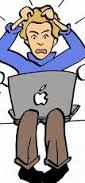 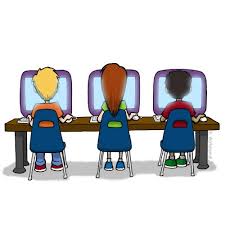 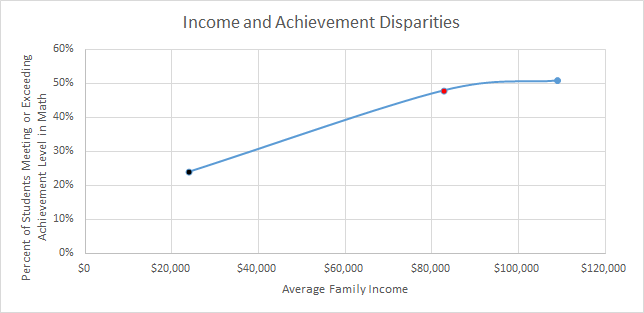 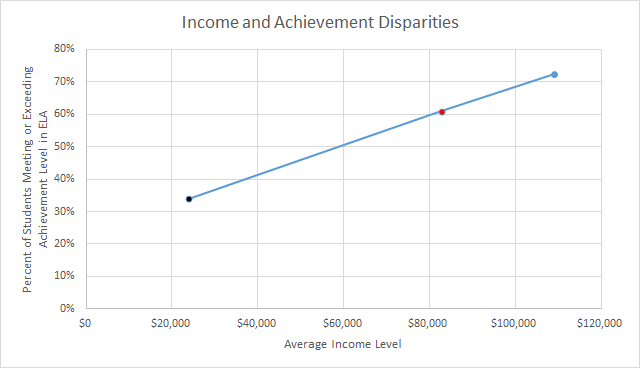 